Fundagerð aðalstjórnar Íþróttafélagsins Gróttu 02.10. 2017Mættir: 
Elín Smáradóttir –formaður 			  Kristinn Þorvaldsson varamaður Sigrún Hallgrímsdóttir – varaf 			  María Björk Magnúsdóttir fimleikadeildRagnar Rafnsson – gjaldkeri  			   Kristín Þórðardóttir– handknattleiksdeildHreinn Októ Karlsson – ritari	  		   Sölvi  Snær Magnússon– knattspd Kári Garðarsson  - Íþróttastjóri boðaði forf    	   Pétur Blöndal-varamaður boðaði forföllKristín Finnbogadóttir – framkvæmdarstjóri Gróttu Ólöf Línberg starfsmaður fimleikadeildar boðaði forföllDagskrá:1.Yfilit deilda2. Hóf/haustball3. Önnur málFundur settur af formanni og byrjaði hún á að bjóða  fundarmenn velkomna og setti fundinn.   Yfirlit deilda.Handknattleiksdeild.Gengur lítið í stigasöfnun, góðir leikir en óheppni og klaufaskapur. Erlendi leikmaður kvk ekki fengið leikheimild en HSÍ ætlar að breyta reglum tímabundið(stjórn ákveður með laganefnd) og mun hún verða lögleg í næsta leik.  Bara hjá HSÍ er með þessar reglur um dvalar/atvinnuleyfi leikmanna.  Stendur allt á útlendingastofnun sem tekur allt of langan tíma í málin.  KKÍ og KSÍ eru ekki með þessar reglur.  Landsleikjapása núna sem kom á besta tíma.  Foreldrafundir hjá flestum flokkum búnirFimleikadeild.Gengur vel í  litla íþróttasalnum.  Rúmast vel, foreldrafundir búnir  hjá öllum hópum.  25 af 192 foreldrum af grunnhópum.  9 stk kvk mst fara til Svíþjóðar í lok okt og keppa á móti.  Fóru á formannafund FSÍ, talað um að setja viðmið á æfingum hjá hverjum aldri fyrir sig. Mótahald vonandi þegar nýja húsið verður komið. Rætt um dómaralaunSpurt var um hvort fimleikarnir hefðu einhverja skrá yfir hvað hvert ár ætti að geta.Svaraði María að það væri  þrepaskipting í fimleikum sem iðkendur röðuðust í.Knattspyrnudeild.Tryggt fall í 1.deild. Lokahóf allir hressir.   Erfitt tímabil gekk illa að skora mörk, 2 með 3.  Þórhallur hættur og Óskar Hrafn tekinn við.  Knattspyrnustjórnin ákvað að gera þetta til að ná að loka hring á milli yngri flokka og mst flokks.  Kerja hefur verið  á milli mst og yngri flokka.  Óskar Hr kemur úr yngri flokka starfi og vonast deildin til að þetta lægi öldurnar, ein heild.  Róttækar hugmyndir að koma fram.  Fjármunir í umgjörð heldur en laun leikmanna.  Mst kvk stóðu sig betur en búist var við , enduðu í 5-6 sæti.   Miklar framfarir. Ósáttar  sjálfar hvar þær enduðu.Kraftlyftingadeild. Enginn fulltrúi mætti. Hóf/HaustballMargir búnir að melda sig.  Formaður bauð stjórn í drykk heima hjá sér fyrir hófið.  Hugmynd um haustball kom upp þegar byrjað var að undirbúa herrakvöldið.  Þarf að vekja athygli á þessu og hvetja fólk að koma og kaupa miða á tix.is.  Ballnefnd á fullu að undirbúa.  Allavega búið að kaupa áfengi,  forgangsröð í lagi.  20:00 í vallarhúsi , 22:00-03:00 ball í húsi.Önnur mál–Sigrún kom með fyrirspurn frá Trimmklúbbi Seltjarnarness um tíma í íþróttahúsi fyrir styrktaræfingar búið að vera lengi.  Gitta mun skoða málið  og mun finna tíma.  Fann tíma á mánudögum sem eru lausir Trimmklubbur mun skoða.-Deildir að skila inn fjárhagsáætlunum fyrir 5.okt.  Allar deildir að skoða málið og ítreka við alla að skila á réttum tíma.  Kári og Gitta að gera sýnar áætlanir.	Fundi  slitið kl 19:57  .	Áfram Grótta.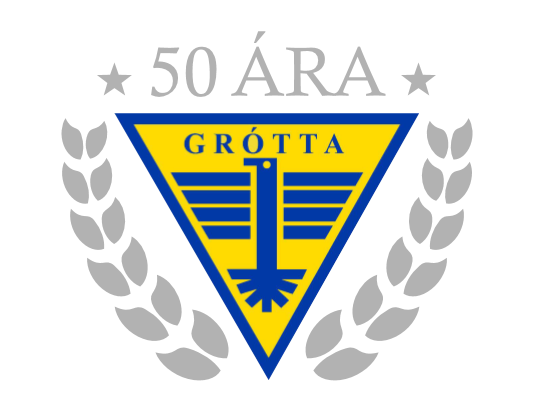 